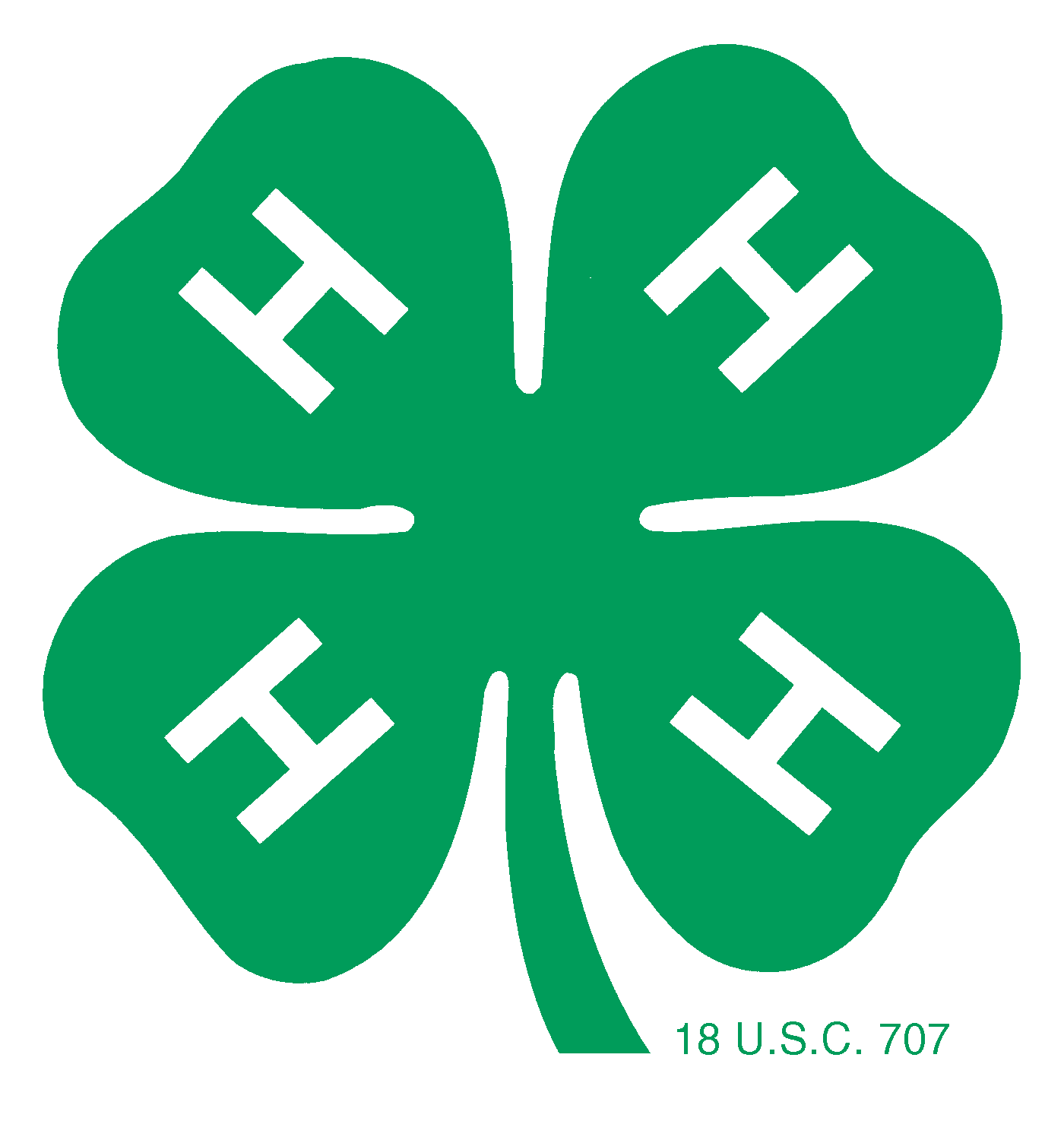 My 4-H Career Record BookName: ______________________________________________Club(s): ___________________________________________________________________________________________________________________________________________________I became a 4-H member on ______________________________Keep this book in a safe place and add to it each year.You’ll have a wonderful record of your 4-H career AND keeping records in this book will make application for awards and scholarships easy!© adapted from  4-H/October2004OSU ExtensionFairfield County4-H Youth Development ProgramHannah Kohler
OSU Extension Educator4-H Youth DevelopmentSue SuttlesProgram Assistant4-H Youth DevelopmentEllen ShawOffice Associate831 College Avenue, Suite D
Lancaster, OH 43130
740-653-5419 - phone
740-687-7010 - fax
kohler.61@osu.eduEdited by:	Sue Suttles, Program Assistant, 4-H Youth Development, 		Hannah Kohler, Extension Educator, 4-H Youth Development, Material used with permission from the following original authors:	Barbara Carder, OSU Extension Educator, 4-H Youth Development, Hocking County	Sheila Meyer, Program Assistant, 4-H Youth Development, Hocking County	Sue Sharb, Office Associate, Hocking CountyMy 1st year in 4-H was _______Club: _______________________________________________________________________Advisors:  ____________________________________________________________________Projects completed: ____________________________________________________________Project summary (grade, placing at project review, placing at fair, etc.) ____________________________________________________________________________________________________________________________________________________________________________What I learned this year: ________________________________________________________ ____________________________________________________________________________Offices held this year: __________________________________________________________Community Service projects I worked on (both related to 4-H and others):   ________________________________________________________________________________________________________________________________________________________________________Committees I served on:  ____________________________________________________________________________________________________________________________________Contests I participated in: ___________________________________________________________________________________________________________________________________Awards I received during this year: ____________________________________________________________________________________________________________________________Other accomplishments (participated in livestock skillathon and/or project reviews, attended camp, served as camp counselor, honor member, honor club, scholarships received, leadership given):____________________________________________________________________________________________________________________________________________________________________________________________________________________________________My 2nd year in 4-H was _______Club: _______________________________________________________________________Advisors:  ___________________________________________________________________Projects completed: ___________________________________________________________Project summary (grade, placing at project review, placing at fair, etc.) ___________________________________________________________________________________________________________________________________________________________________________What I learned this year: ________________________________________________________ ____________________________________________________________________________Offices held this year: __________________________________________________________Community Service projects I worked on (both related to 4-H and others):   ________________________________________________________________________________________________________________________________________________________________________Committees I served on:  ____________________________________________________________________________________________________________________________________Contests I participated in: __________________________________________________________________________________________________________________________________Awards I received during this year: ____________________________________________________________________________________________________________________________Other accomplishments (participated in livestock skillathon and/or project reviews, attended camp, served as camp counselor, honor member, honor club, scholarships received, leadership given):______________________________________________________________________________________________________________________________________________________________________________________________________________________________My 3rd year in 4-H was _______Club: _____________________________________________________________________Advisors:  ____________________________________________________________________Projects completed: ____________________________________________________________Project summary (grade, placing at project review, placing at fair, etc.) ____________________________________________________________________________________________________________________________________________________________________________What I learned this year: ________________________________________________________ ____________________________________________________________________________Offices held this year: __________________________________________________________Community Service projects I worked on (both related to 4-H and others):  _________________________________________________________________________________________________________________________________________________________________________Committees I served on:  ____________________________________________________________________________________________________________________________________Contests I participated in: ___________________________________________________________________________________________________________________________________Awards I received during this year: ____________________________________________________________________________________________________________________________Other accomplishments (participated in livestock skillathon and/or project reviews, attended camp, served as camp counselor, honor member, honor club, scholarships received, leadership given):______________________________________________________________________________________________________________________________________________________________________________________________________________________________My 4th year in 4-H was_______Club: _______________________________________________________________________Advisors:  ____________________________________________________________________Projects completed: ____________________________________________________________Project summary (grade, placing at project review, placing at fair, etc.) ____________________________________________________________________________________________________________________________________________________________________________What I learned this year: ________________________________________________________ ____________________________________________________________________________Offices held this year: __________________________________________________________Community Service projects I worked on (both related to 4-H and others): _________________________________________________________________________________________________________________________________________________________________________Committees I served on:  ___________________________________________________________________________________________________________________________________Contests I participated in: ___________________________________________________________________________________________________________________________________Awards I received during this year: ___________________________________________________________________________________________________________________________Other accomplishments (participated in livestock skillathon and/or project reviews, attended camp, served as camp counselor, honor member, honor club, scholarships received, leadership given):______________________________________________________________________________________________________________________________________________________________________________________________________________________________My 5th year in 4-H was_______Club: _______________________________________________________________________Advisors:  ____________________________________________________________________Projects completed: ____________________________________________________________Project summary (grade, placing at project review, placing at fair, etc.) ____________________________________________________________________________________________________________________________________________________________________________What I learned this year: ________________________________________________________ ____________________________________________________________________________Offices held this year: ___________________________________________________________Community Service projects I worked on (both related to 4-H and others):   ________________________________________________________________________________________________________________________________________________________________________Committees I served on:  ____________________________________________________________________________________________________________________________________Contests I participated in: ___________________________________________________________________________________________________________________________________Awards I received during this year: ____________________________________________________________________________________________________________________________Other accomplishments (participated in livestock skillathon and/or project reviews, attended camp, served as camp counselor, honor member, honor club, scholarships received, leadership given):______________________________________________________________________________________________________________________________________________________________________________________________________________________________My 6th year in 4-H was _______Club: _______________________________________________________________________Advisors:  ___________________________________________________________________Projects completed: ___________________________________________________________Project summary (grade, placing at project review, placing at fair, etc.) ____________________________________________________________________________________________________________________________________________________________________________What I learned this year: ________________________________________________________ ____________________________________________________________________________Offices held this year: __________________________________________________________Community Service projects I worked on (both related to 4-H and others):   ________________________________________________________________________________________________________________________________________________________________________Committees I served on:  ____________________________________________________________________________________________________________________________________Contests I participated in: ___________________________________________________________________________________________________________________________________Awards I received during this year: ____________________________________________________________________________________________________________________________Other accomplishments (participated in livestock skillathon and/or project reviews, attended camp, served as camp counselor, honor member, honor club, scholarships received, leadership given):______________________________________________________________________________________________________________________________________________________________________________________________________________________________My 7th year in 4-H was _______Club: _______________________________________________________________________Advisors:  ___________________________________________________________________Projects completed: ___________________________________________________________Project summary (grade, placing at project review, placing at fair, etc.) _________________________________________________________________________________________________________________________________________________________________________What I learned this year: _______________________________________________________ ____________________________________________________________________________Offices held this year: __________________________________________________________Community Service projects I worked on (both related to 4-H and others):   ________________________________________________________________________________________________________________________________________________________________________Committees I served on:  ____________________________________________________________________________________________________________________________________Contests I participated in: ___________________________________________________________________________________________________________________________________Awards I received during this year: ____________________________________________________________________________________________________________________________ Other accomplishments (participated in livestock skillathon and/or project reviews, attended camp, served as camp counselor, honor member, honor club, scholarships received, leadership given):______________________________________________________________________________________________________________________________________________________________________________________________________________________________My 8th year in 4-H was _______Club: _______________________________________________________________________Advisors:  ____________________________________________________________________Projects completed: ____________________________________________________________Project summary (grade, placing at project review, placing at fair, etc.) ____________________________________________________________________________________________________________________________________________________________________________What I learned this year: ____________________________________________________________________________________________________________________________________Offices held this year: __________________________________________________________Community Service projects I worked on (both related to 4-H and others):   ________________________________________________________________________________________________________________________________________________________________________Committees I served on:  ____________________________________________________________________________________________________________________________________Contests I participated in: ___________________________________________________________________________________________________________________________________Awards I received during this year: ____________________________________________________________________________________________________________________________Other accomplishments (participated in livestock skillathon and/or project reviews, attended camp, served as camp counselor, honor member, honor club, scholarships received, leadership given):______________________________________________________________________________________________________________________________________________________________________________________________________________________________My 9th year in 4-H was _______Club: _______________________________________________________________________Advisors:  ____________________________________________________________________Projects completed: ____________________________________________________________Project summary (grade, placing at project review, placing at fair, etc.) ____________________________________________________________________________________________________________________________________________________________________________What I learned this year: ________________________________________________________ ____________________________________________________________________________Offices held this year: __________________________________________________________Community Service projects I worked on (both related to 4-H and others):   ________________________________________________________________________________________________________________________________________________________________________Committees I served on:  ____________________________________________________________________________________________________________________________________Contests I participated in: ___________________________________________________________________________________________________________________________________Awards I received during this year: ____________________________________________________________________________________________________________________________Other accomplishments (participated in livestock skillathon and/or project reviews, attended camp, served as camp counselor, honor member, honor club, scholarships received, leadership given):______________________________________________________________________________________________________________________________________________________________________________________________________________________________My 10th year in 4-H was_______Club: _______________________________________________________________________Advisors:  ___________________________________________________________________Projects completed: ____________________________________________________________Project summary (grade, placing at project review, placing at fair, etc.) ____________________________________________________________________________________________________________________________________________________________________________What I learned this year: ________________________________________________________ ____________________________________________________________________________Offices held this year: __________________________________________________________Community Service projects I worked on (both related to 4-H and others):   ________________________________________________________________________________________________________________________________________________________________________Committees I served on:  ____________________________________________________________________________________________________________________________________Contests I participated in: ___________________________________________________________________________________________________________________________________Awards I received during this year: ____________________________________________________________________________________________________________________________Other accomplishments (participated in livestock skillathon and/or project reviews, attended camp, served as camp counselor, honor member, honor club, scholarships received, leadership given):______________________________________________________________________________________________________________________________________________________________________________________________________________________________My 11th year in 4-H was _______Club: _______________________________________________________________________Advisors:  ____________________________________________________________________Projects completed: ____________________________________________________________Project summary (grade, placing at project review, placing at fair, etc.) ____________________________________________________________________________________________________________________________________________________________________________What I learned this year: ________________________________________________________ ____________________________________________________________________________Offices held this year: __________________________________________________________Community Service projects I worked on (both related to 4-H and others):   ________________________________________________________________________________________________________________________________________________________________________Committees I served on:  ___________________________________________________________________________________________________________________________________Contests I participated in: ___________________________________________________________________________________________________________________________________Awards I received during this year: ____________________________________________________________________________________________________________________________Other accomplishments (participated in livestock skillathon and/or project reviews, attended camp, served as camp counselor, honor member, honor club, scholarships received, leadership given):______________________________________________________________________________________________________________________________________________________________________________________________________________________________My 12th year in 4-H was _______Club: _______________________________________________________________________Advisors:  ____________________________________________________________________Projects completed: ____________________________________________________________Project summary (grade, placing at project review, placing at fair, etc.) ____________________________________________________________________________________________________________________________________________________________________________What I learned this year: ____________________________________________________________________________________________________________________________________Offices held this year: __________________________________________________________Community Service projects I worked on (both related to 4-H and others):   ________________________________________________________________________________________________________________________________________________________________________Committees I served on:  ____________________________________________________________________________________________________________________________________Contests I participated in: ___________________________________________________________________________________________________________________________________Awards I received during this year: ____________________________________________________________________________________________________________________________Other accomplishments (participated in livestock skillathon and/or project reviews, attended camp, served as camp counselor, honor member, honor club, scholarships received, leadership given):____________________________________________________________________________________________________________________________________________________________________________________________________________________________________